Publicado en  el 17/11/2016 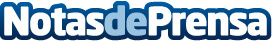 ¿Cómo pueden las pymes usar Instagram a su favor?Se trata de una de las redes sociales con más usuarios y proyección en el mundo. Tanto a nivel personal como profesional es un escaparate de lo más atractivo.Datos de contacto:Nota de prensa publicada en: https://www.notasdeprensa.es/como-pueden-las-pymes-usar-instagram-a-su-favor Categorias: E-Commerce Recursos humanos Dispositivos móviles http://www.notasdeprensa.es